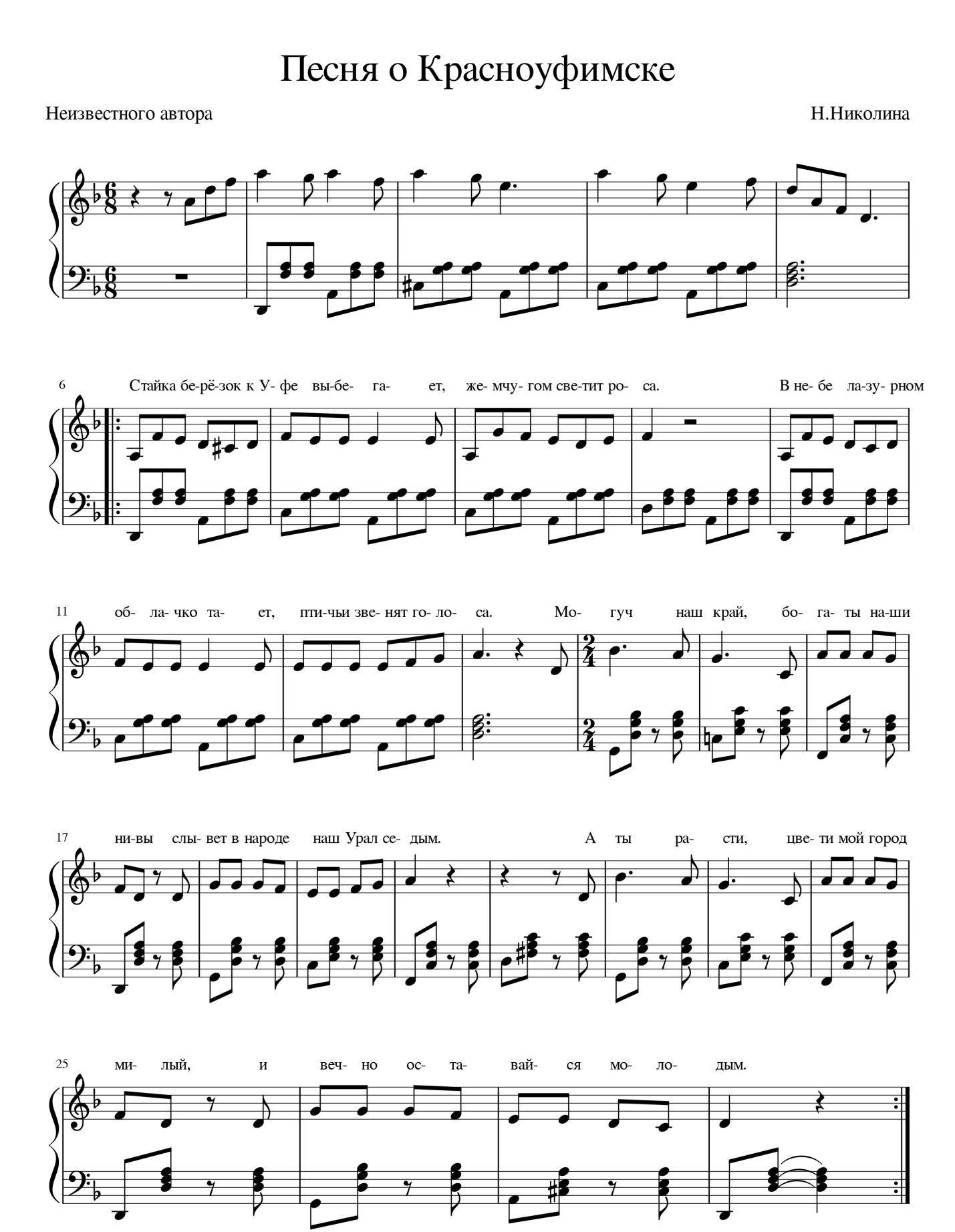 Стайка березок к Уфе выбегаетжемчугом светит роса.В небе лазурном облачко тает,Птичьи звенят голоса.Припев: Могуч наш край               Богаты наши нивы               Слывет в народе наш Урал седым.               А ты расти, цвети мой город милый                И вечно оставайся молодым.Солнца лучи позолотой сверкают,Чистое небо над головой.Нет не найти мне красивее краяГде бы я ни был ты всюду со мной.Время лихое тебя не сломилоТруден, но славен твой путь.Красноуфимск, ты частица России,Ею навеки пребудь!Свято Уральцы хранят свою славу.Счастья и здравия им!С верой великой народ величавый непобедим! 